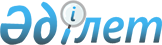 О внесении изменений в решение Шиелийского районного маслихата от 26 декабря 2022 года № 34/23 "О бюджете сельского округа Майлытогай на 2023-2025 годы"
					
			С истёкшим сроком
			
			
		
					Решение Шиелийского районного маслихата Кызылординской области от 23 ноября 2023 года № 8/22. Прекращено действие в связи с истечением срока
      Шиелийский районный маслихат РЕШИЛ:
      1. Внести в решение Шиелийского районного маслихата от 26 декабря 2022 года № 34/23 "О бюджете сельского округа Майлытогай на 2023-2025 годы" следующие изменения:
      пункт 1 изложить в новой редакции:
      "1. Утвердить бюджет сельского округа Майлытогай на 2023-2025 годы согласно приложениям 1, 2 и 3, в том числе на 2023 год в следующих объемах:
      1) доходы - 88 766 тысяч тенге, в том числе:
      налоговые поступления - 1 395 тысяч тенге;
      поступления трансфертов - 87 371 тысяч тенге;
      2) затраты - 88 941 тысяч тенге;
      3) чистое бюджетное кредитование - 0;
      бюджетные кредиты - 0;
      погашение бюджетных кредитов - 0;
      4) сальдо по операциям с финансовыми активами - 0;
      приобретение финансовых активов - 0;
      поступления от продажи финансовых активов государства - 0;
      5) дефицит (профицит) бюджета – -175 тысяч тенге;
      6) финансирование дефицита (использование профицита) бюджета – 175 тысяч тенге;
      поступление займов - 0;
      погашение займов - 0;
      используемые остатки бюджетных средств - 175 тысяч тенге.";
      приложение 1 к указанному решению изложить в новой редакции согласно приложению к настоящему решению.
      2. Настоящее решение вводится в действие с 1 января 2023 года. Бюджет сельского округа Майлытогай на 2023 год
					© 2012. РГП на ПХВ «Институт законодательства и правовой информации Республики Казахстан» Министерства юстиции Республики Казахстан
				
      Председатель Шиелийского районного маслихата

А.Жандарбеков
Приложение к решению
Шиелийского районного маслихата
от 23 ноября 2023 года № 8/22Приложение 1 к решению
Шиелийского районного маслихата
от 26 декабря 2022 года № 34/23
Категория
Категория
Категория
Категория
Категория
Сумма, тысяч тенге
Класс
Класс
Класс
Класс
Сумма, тысяч тенге
Подкласс
Подкласс
Подкласс
Сумма, тысяч тенге
Наименование
Наименование
Сумма, тысяч тенге
1. Доходы
1. Доходы
88 766
1
Налоговые поступления
Налоговые поступления
1 395
01
Подоходный налог
Подоходный налог
354
2
Индивидуальный подоходный налог
Индивидуальный подоходный налог
354
04
Hалоги на собственность
Hалоги на собственность
1 041
1
Hалоги на имущество
Hалоги на имущество
112
4
Hалог на транспортные средства
Hалог на транспортные средства
929
4
Поступления трансфертов
Поступления трансфертов
87 371
02
Трансферты из вышестоящих органов государственного управления
Трансферты из вышестоящих органов государственного управления
87 371
3
Трансферты из районного (города областного значения) бюджета
Трансферты из районного (города областного значения) бюджета
87 371
Функциональные группы 
Функциональные группы 
Функциональные группы 
Функциональные группы 
Функциональные группы 
Сумма, тысяч тенге
Функциональные подгруппы 
Функциональные подгруппы 
Функциональные подгруппы 
Функциональные подгруппы 
Сумма, тысяч тенге
Администраторы бюджетных программ
Администраторы бюджетных программ
Администраторы бюджетных программ
Сумма, тысяч тенге
Бюджетные программы (подпрограммы)
Бюджетные программы (подпрограммы)
Сумма, тысяч тенге
Наименование
Сумма, тысяч тенге
2. Затраты
88 941
01
Государственные услуги общего характера
37 789
1
Представительные, исполнительные и другие органы, выполняющие общие функции государственного управления
37 789
124
Аппарат акима города районного значения, села, поселка, сельского округа
37 789
001
Услуги по обеспечению деятельности акима города районного значения, села, поселка, сельского округа
31 189
022
Капитальные расходы государственного органа
6 600
07
Жилищно-коммунальное хозяйство
33 740
3
Благоустройство населенных пунктов
33 740
124
Аппарат акима города районного значения, села, поселка, сельского округа
33 740
008
Освещение улиц населенных пунктов
4 512
011
Благоустройство и озеленение населенных пунктов
29 228
08
Культура, спорт, туризм и информационное пространство
17 408
1
Деятельность в области культуры
17 408
124
Аппарат акима города районного значения, села, поселка, сельского округа
17 408
006
Поддержка культурно-досуговой работы на местном уровне
17 408
12
Транспорт и коммуникации
0
1
Автомобильный транспорт
0
124
Аппарат акима города районного значения, села, поселка, сельского округа
0
045
Капитальный и средний ремонт автомобильных дорог в городах районного значения, селах, поселках, сельских округах
0
15
Трансферты
4
1
Трансферты
4
124
Аппарат акима города районного значения, села, поселка, сельского округа
4
048
Возврат неиспользованных (недоиспользованных) целевых трансфертов
4
3. Чистое бюджетное кредитование
0
4. Сальдо по операциям с финансовыми активами
0
5. Дефицит (профицит) бюджета
-175
6. Финансирование дефицита (использование профицита) бюджета
175
8
Используемые остатки бюджетных средств
175
01
Остатки бюджетных средств
175
1
Свободные остатки бюджетных средств
175
001
Свободные остатки бюджетных средств
175